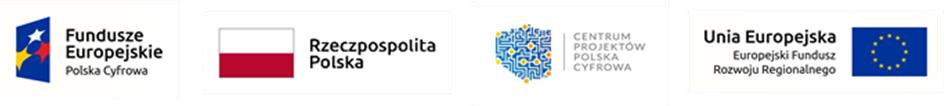 Gmina Jedwabno Załącznik Nr 1 do postępowanie znak: ROŚ.271.9-1.2022.Uw ramach Programu Operacyjnego Polska Cyfrowa na lata 2014-2020 Osi Priorytetowej V Rozwój cyfrowy JST oraz wzmocnienie cyfrowej odporności na zagrożenia REACT-EU działania 5.1 Rozwój cyfrowy JST oraz wzmocnienie cyfrowej odporności na zagrożenia dotycząca realizacji projektu grantowego „Cyfrowa Gmina” o numerze POPC.05.01.00-00- SZCZEGÓŁOWY OPIS PRZEDMIOTU ZAMÓWIENIA PRZEPROWADZENIE AUDYTU CYBERBEZPIECZEŃSTWA   GMINY JEDWABNO  W ramach realizacji przedmiotu zamówienia Wykonawca zobowiązany będzie do dokonania oceny zgodności funkcjonujących zasad i procedur dotyczących zarządzania bezpieczeństwem informacji, w tym przetwarzania danych osobowych, z obowiązującymi aktami prawnymi do przeprowadzenia kompleksowego audytu bezpieczeństwa informacji w zakresie ustawowych obszarów działalności podmiotu (w tym w szczególności weryfikacji struktury organizacji oraz przepływu dokumentów elektronicznych, analizy zewnętrznej i wewnętrznej sieci komputerowej, analizy serwerów, testów dostępu do sieci wewnętrznej i zewnętrznej, analizy stacji roboczych, analizy kopii zapasowych, analizy poczty email, analizy ogólnego bezpieczeństwa danych i mechanizmów kontroli w podmiocie) oraz opracowania dokumentacji poaudytowej - raportu z wytycznymi do doskonalenia i  rekomendacjami. Diagnoza cyberbezpieczeństwa w Urzędzie Gminy Platerówka musi zostać przeprowadzona zgodnie z Ustawą z dnia 5 lipca 2018 r. o krajowym systemie cyberbezpieczeństwa (Dz.U. z 2018 r. poz. 1560 z późn. zm.) oraz Rozporządzeniem Rady Ministrów z dnia 12 kwietnia 2012 r. w sprawie Krajowych Ram Interoperacyjności, minimalnych wymagań dla rejestrów publicznych i wymiany informacji w postaci elektronicznej oraz minimalnych wymagań dla systemów teleinformatycznych (tj. Dz.U. 2017 poz. 2247 ze zm.) zwane dalej Rozporządzeniem KRI, w tym opracowanie raportu zawierającego wnioski i rekomendacje oraz przeprowadzenie szkolenia w zakresie cyfrowego bezpieczeństwa pracowników Urzędu. Diagnoza cyberbezpieczeństwa musi zostać przeprowadzona zgodnie z formularzem zamieszczonym w dokumentacji konkursowej projektu Cyfrowa Gmina dostępnym na stronach Centrum Projektów Polska Cyfrowa [https://www.gov.pl/web/cppc/cyfrowa-gmina] - Formularz informacji związanych z przeprowadzeniem diagnozy cyberbezpieczeństwa - załącznik nr 8. Audyt musi zostać przeprowadzony przez osobę posiadającą uprawnienia wykazane w Rozporządzeniu Ministra Cyfryzacji z dnia 12 października 2018 r. w sprawie wykazu certyfikatów uprawniających do przeprowadzenia audytu w rozumieniu art. 15 ustawy z dnia 5 lipca 2018 r. o krajowym systemie cyberbezpieczeństwa. Wykaz certyfikatów wskazanych w w/w rozporządzeniu: Certified Internal Auditor (CIA) Certified Information System Auditor (CISA) Strona 1 z 2 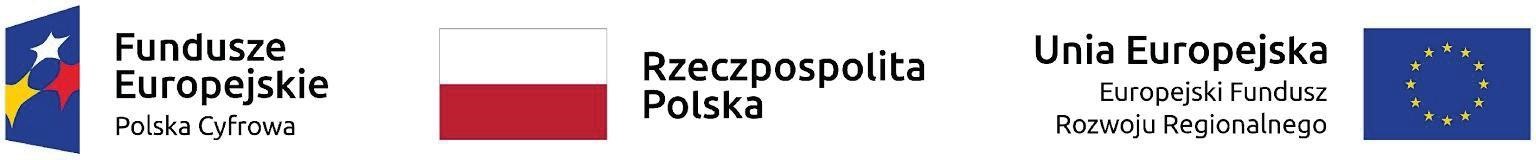 Certyfikat audytora wiodącego systemu zarządzania bezpieczeństwem informacji według normy PNEN ISO/IEC 27001 wydany przez jednostkę oceniającą zgodność, akredytowaną zgodnie z przepisami ustawy z dnia 13 kwietnia 2016 r. o systemach oceny zgodności i nadzoru rynku (Dz. U. z 2017 r. poz. 1398 oraz z 2018 r. poz. 650 i 1338), w zakresie certyfikacji osób Certyfikat audytora wiodącego systemu zarządzania ciągłością działania PN-EN ISO 22301 wydany przez jednostkę oceniającą zgodność, akredytowaną zgodnie z przepisami ustawy z dnia 13 kwietnia 2016 r. o systemach oceny zgodności i nadzoru rynku, w zakresie certyfikacji osób Certified Information Security Manager (CISM) Certified in Risk and Information Systems Control (CRISC) Certified in the Governance of Enterprise IT (CGEIT) Certified Information Systems Security Professional (CISSP) Systems Security Certified Practitioner (SSCP) Certified Reliability Professional Certyfikaty uprawniające do posiadania tytułu ISA/IEC 62443 Cybersecurity Expert Diagnozę cyberbezpieczeństwa należy dostarczyć w wersji elektronicznej oraz w wersji papierowej. Załączniki do opisu diagnozy cyberbezpieczeństwa: Formularz informacji związanych z przeprowadzeniem diagnozy cyberbezpieczeństwa Rozporządzenie Mini. Cyfryzacji wykaz certyfikatów uprawniających do przeprowadzenia audytu  Szczegółowy opis zawiera zał. nr 1 a do OPZ